Сценарий осеннего праздникадля детей средней группы2013 год                                                                        из опыта работы музыкального                                                                   руководителя Кучеренко НСценарий осеннего праздника для средней группы«Осень в гости к нам идёт»Герои: Осень (взрослый),Дети: Сторож-Ваня, Петух, Арбуз, Морковка, 3-и Капусты, 3-и Зайца, КозаДети входят в зал и строятся полукругом.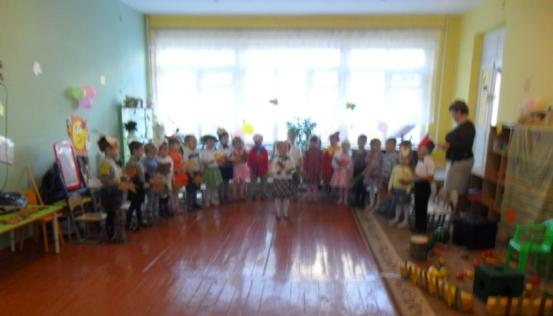 1 ребенок:        Заглянул сегодня праздник в детский сад, Чтоб порадовать и взрослых и ребят!2 ребенок:        Осень золотая, кто тебе не рад? Весело играя, встретим листопад!3 ребенок:        Давайте Осень позовём,Ей дружно песенку споём!Песня «Праздник осени в лесу».(Выходит Осень)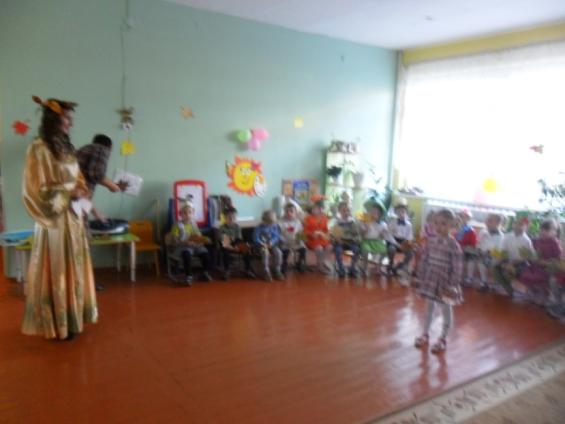 Осень:        Вы обо мне? Как  рада я! Поклон вам до земли, друзья!Подарила я деревьям праздничный наряд. Посмотрите, как листочки золотом горят! Под вальс мы будем с листьями кружится, И долго – долго в группе веселиться!1 ребенок:        Листик, листик вырезнойСолнышком окрашеный.Был зелёный ты весной,А теперь оранжевый.2 ребенок:        Ты на дереве висел лишь сегодня утром,А теперь вдруг полетел с ветерком попутным.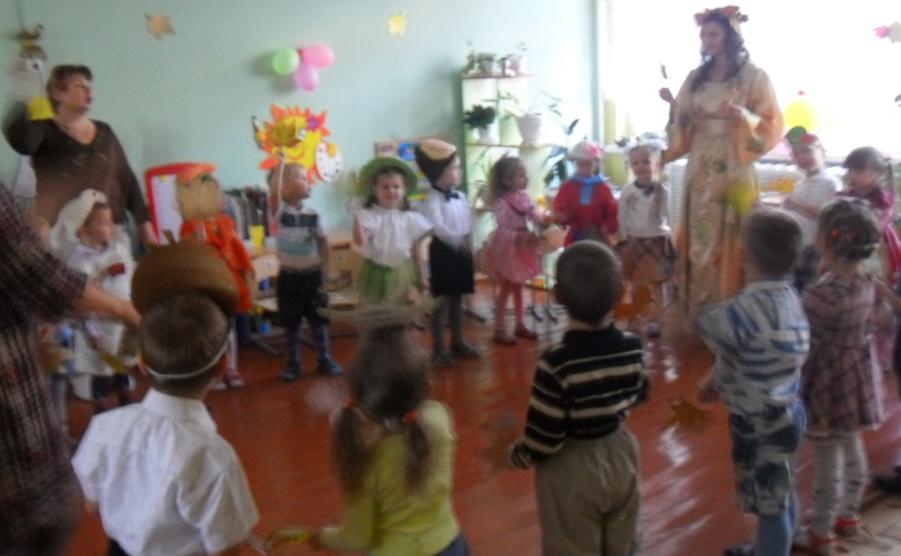 Песня «Танец с осенними листочками»Осень:        Ребята, посмотрите, кажется, дождь собирается.Жаль, что детям дождикРасти, не помогает,Но зато он с нами  весело играет.Как же он играет, дети? Мне, пожалуйста, ответьте!Ребенок:        В прятки мы играем с дождиком – дождём Ищет он меня, а я прячусь под зонтом!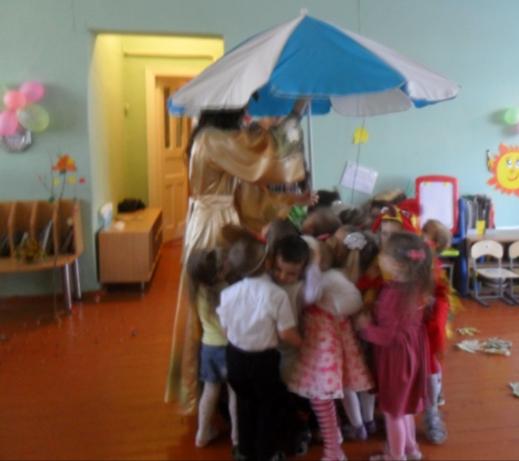 Игра «Солнышко и дождик»Песня «Дождик»Ведущая:        Ребята, посмотрите, дождь закончился. А после дождя вырастает много, много разных грибов.На нашей полянке выросли грибы съедобные (подберёзовики, подосиновики, рыжики, белые) и несъедобные (мухоморы). Вот сейчас мы пойдём и грибочки соберём, но только мухоморы в своё ведёрко класть не будем.Конкурс «Собери съедобные грибы»Ведущая:        А сейчас мы с вами отправимся в наш огород. А у нас в огороде урожай растёт.Но сюда не слишком смело,Кто-нибудь зайдёт,Здесь есть сторож молодой, Ходит он всегда с метлой.  Сторожит он свои грядки,  Очень любит он порядки.   Вот он, кажется, идёт, в свой любимый огород.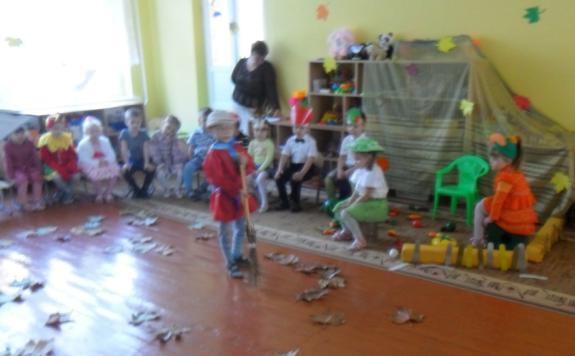 Ваня: (с метлой)       Ох, трудна моя работа,Ох, болят спина и бок.Ох, устал я отчего-то Эх, пойду, вздремну часок!   (Ваня садится дремать на пенёчек)(выходит арбуз, садится на корточки, а возле него важно ходит петух)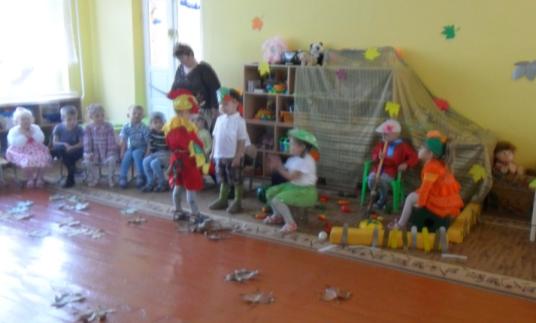 Петух:         Вот и я, Петух Петрович, ко-ко-ко, хозяев нет.Хорошо, когда на грядке, для тебя готов обед!Арбуз (встает): Я – арбуз, я – толстяк,А мой вкус знает всяк.А давай, Петя, соревноваться.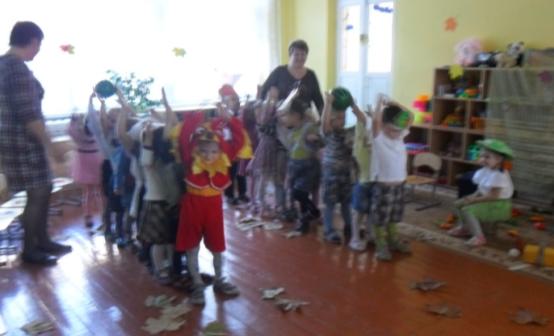 Игра «Чья команда быстрее передаст арбуз (мяч)».Петух:        Поиграли мы на славу, а теперь пошли со мной.(садятся на стульчики)Ведущая:        Вот и ещё гость идёт в огород, пока сторож спит.(Морковь выходит, садится на корточки)Коза:                Вот и я, Коза Козловна, ме-ме-ме, хозяев нет.Хорошо, когда на грядке, для тебя готов обед!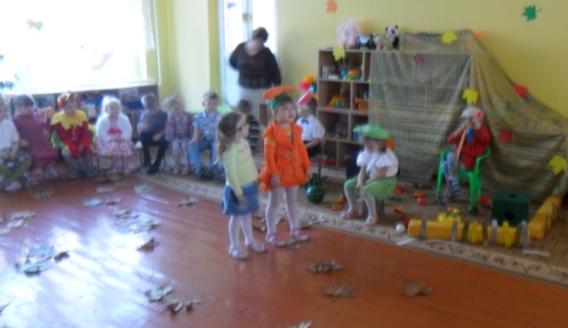 Морковь (встает): Я морковка сладкая выросла на грядке.Я листву на солнце грела, покраснела и созрела.Только так тебе не дамся, отгадай детей загадки!1 Ребенок:        Красная девица, сидит в темнице, а коса на улице. (Морковь)2 Ребенок:        Сидит дед, в сто шуб одет, кто его раздевает, тот слезы проливает. (Лук)3 Ребенок:        Сто одежек и все без застежек. (Капуста)(морковь и коза уходят)Капуста садится на огород.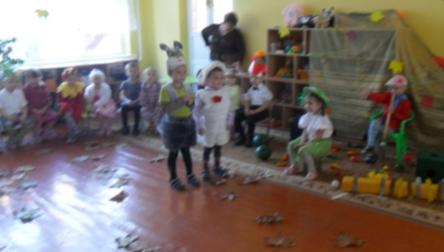 Под музыку прыжками выходят  2 зайца.1-ый Заяц:        Повезло и мне Зайчишке, я попал тут в огород.Здесь нет, кажется хозяев, длинноухие, вперед!2-ой Заяц:        Зайцы, посмотрите, разрослась на грядке,В огороде густо белая, большая, сочная капуста.1-ая Капуста:        Я капуста белая, вкусная и спелая.2-ая Капуста:        Я дождями умывалась,В триста платьев одевалась.3-я Капуста:        Вот какая я – Капуста, Вот листочки сидят густо!Ведущая:Вот так огород, сколько на нём овощей уродилось. Зайчишки, капуста, овощи, становитесь в хоровод, мы споём про огород.Песня – хоровод «Вот, какой огород»Ведущая:        Вот, и Ваня наш проснулся.Потянулся, оглянулся.Ваня:        Где морковь и где капуста?Лук исчез, пропал салат, Ой, беда, на грядках пусто,  Не поймешь, кто виноват…Петух:        Ку-ка-ре-ку! Не тужи, голубчик Ваня!Ни к чему так горевать! Мы пришли к тебе сегодняПраздник радостный встречать.Все участники:        Но ты, все же, должен знать: Если взялся охранять, так не надо засыпать!Ведущая:        Урожай собрали дружно,Поплясать теперь нам нужно!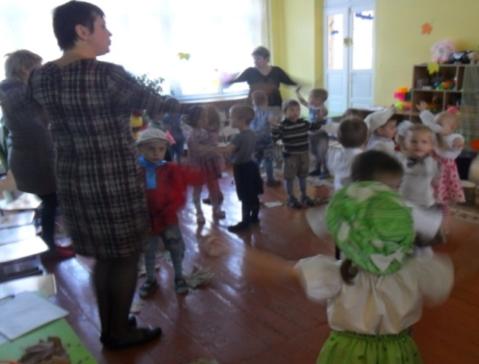 Танец в парах.Ведущая:        Осень дарит нам подарки: фрукты, овощи, грибы.И за все, конечно, очень благодарны мы!Осень:        Как весело было на вашем празднике – повеселили, порадовали меня, но и я в долгу не останусь. Приготовила для вас я угощение!Выносит корзину с фруктами.Осень:        Угощенье принимайте, про меня не забывайте!Ведущая:        Спасибо, Осень за подарки, что ты ребятам принесла. Тебя мы в гости долго ждали. Прекрасна осени пора.Осень уходит.